Идентификациони број листе РЕЗУЛТАТ НАДЗОРА У БОДОВИМА: Надзором УТВРЂЕНИ БРОЈ БОДОВА: _________ ПРИСУТНО ЛИЦЕ                                                                              	 	          	 	 	 	                                КОМУНАЛНИ ИНСПЕКТОР   ____________________                       М.П.                                __________________________ 0 0 0 0 1 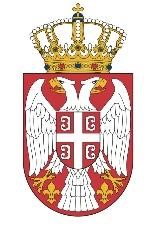                     Република Србија МИНИСТАРСТВО ГРАЂЕВИНАРТСВА,       САОБРАЋАЈА И ИНФРАСТРУКТУРЕ Сектор за инспекцијски надзор  Одсек за инспекцијске послове у области комуналних делатностиСНАБДЕВАЊЕ ВОДОМ ЗА ПИЋЕ -јединица локалне самоуправе- Закон о комуналним делатностима (''Службени гласник РС“, бр. 88/11 и 104/16)  СНАБДЕВАЊЕ ВОДОМ ЗА ПИЋЕ -јединица локалне самоуправе- Закон о комуналним делатностима (''Службени гласник РС“, бр. 88/11 и 104/16)  СНАБДЕВАЊЕ ВОДОМ ЗА ПИЋЕ -јединица локалне самоуправе- Закон о комуналним делатностима (''Службени гласник РС“, бр. 88/11 и 104/16)  СНАБДЕВАЊЕ ВОДОМ ЗА ПИЋЕ -јединица локалне самоуправе- Закон о комуналним делатностима (''Службени гласник РС“, бр. 88/11 и 104/16)  СНАБДЕВАЊЕ ВОДОМ ЗА ПИЋЕ -јединица локалне самоуправе- Закон о комуналним делатностима (''Службени гласник РС“, бр. 88/11 и 104/16)  СНАБДЕВАЊЕ ВОДОМ ЗА ПИЋЕ -јединица локалне самоуправе- Закон о комуналним делатностима (''Службени гласник РС“, бр. 88/11 и 104/16)  СНАБДЕВАЊЕ ВОДОМ ЗА ПИЋЕ -јединица локалне самоуправе- Закон о комуналним делатностима (''Службени гласник РС“, бр. 88/11 и 104/16)  СНАБДЕВАЊЕ ВОДОМ ЗА ПИЋЕ -јединица локалне самоуправе- Закон о комуналним делатностима (''Службени гласник РС“, бр. 88/11 и 104/16)  СНАБДЕВАЊЕ ВОДОМ ЗА ПИЋЕ -јединица локалне самоуправе- Закон о комуналним делатностима (''Службени гласник РС“, бр. 88/11 и 104/16)  Да ли се у јединици локалне самоуправе обавља комунална делатност снабдевање водом за пиће?Да ли се у јединици локалне самоуправе обавља комунална делатност снабдевање водом за пиће?Да ли се у јединици локалне самоуправе обавља комунална делатност снабдевање водом за пиће?Да ли се у јединици локалне самоуправе обавља комунална делатност снабдевање водом за пиће?  Да - 2        Не - 0   Да - 2        Не - 0   Да - 2        Не - 0   Да - 2        Не - 0   Да - 2        Не - 0   Да - 2        Не - 0 2. Да ли се у оквиру комуналне делатности снабдевања водом за пиће врши: Захватање; Пречишћавање; Прерада; испорука воде водоводном мрежом до мерног инструмента; да ли је обухваћен мерни инструмент. 2. Да ли се у оквиру комуналне делатности снабдевања водом за пиће врши: Захватање; Пречишћавање; Прерада; испорука воде водоводном мрежом до мерног инструмента; да ли је обухваћен мерни инструмент. 2. Да ли се у оквиру комуналне делатности снабдевања водом за пиће врши: Захватање; Пречишћавање; Прерада; испорука воде водоводном мрежом до мерног инструмента; да ли је обухваћен мерни инструмент. 2. Да ли се у оквиру комуналне делатности снабдевања водом за пиће врши: Захватање; Пречишћавање; Прерада; испорука воде водоводном мрежом до мерног инструмента; да ли је обухваћен мерни инструмент.   Да - 2         Не - 0   Да - 2         Не - 0   Да - 2         Не - 0   Да - 2         Не - 0   Да - 2         Не - 0   Да - 2         Не - 0   Да - 2         Не - 0   Да - 2         Не - 0   Да - 2         Не - 0   Да - 2         Не - 0   Да - 2         Не - 0   Да - 2         Не - 0   Да - 2         Не - 0   Да - 2         Не - 0   Да - 2         Не - 0   Да - 2         Не - 0   Да - 2         Не - 0   Да - 2         Не - 0   Да - 2         Не - 0   Да - 2         Не - 0   Да - 2         Не - 0   Да - 2         Не - 0   Да - 2         Не - 0   Да - 2         Не - 0   Да - 2         Не - 0   Да - 2         Не - 0   Да - 2         Не - 0   Да - 2         Не - 0   Да - 2         Не - 0   Да - 2         Не - 0 3. Број насељених места у јединици локалне самоуправе. 3. Број насељених места у јединици локалне самоуправе. 3. Број насељених места у јединици локалне самоуправе. 3. Број насељених места у јединици локалне самоуправе. 4. Који проценат територије јединице локалне самоуправе је обухваћен обављањем комуналне делатности снабдевање водом за пиће? 4. Који проценат територије јединице локалне самоуправе је обухваћен обављањем комуналне делатности снабдевање водом за пиће? 4. Који проценат територије јединице локалне самоуправе је обухваћен обављањем комуналне делатности снабдевање водом за пиће? 4. Који проценат територије јединице локалне самоуправе је обухваћен обављањем комуналне делатности снабдевање водом за пиће?   Преко 50% - 1  Мање од 50% - 0   Преко 50% - 1  Мање од 50% - 0   Преко 50% - 1  Мање од 50% - 0   Преко 50% - 1  Мање од 50% - 0   Преко 50% - 1  Мање од 50% - 0   Преко 50% - 1  Мање од 50% - 0 5. Укупан број становника у јединици локалне самоуправе.5. Укупан број становника у јединици локалне самоуправе.5. Укупан број становника у јединици локалне самоуправе.5. Укупан број становника у јединици локалне самоуправе.6. Укупан број становника који је обухваћен услугом снабдевања водом за пиће?   6. Укупан број становника који је обухваћен услугом снабдевања водом за пиће?   6. Укупан број становника који је обухваћен услугом снабдевања водом за пиће?   6. Укупан број становника који је обухваћен услугом снабдевања водом за пиће?   7. Да ли се врши испитивање здравствене и хигијенске исправности воде према прописаним стандардима и нормативима?  7. Да ли се врши испитивање здравствене и хигијенске исправности воде према прописаним стандардима и нормативима?  7. Да ли се врши испитивање здравствене и хигијенске исправности воде према прописаним стандардима и нормативима?  7. Да ли се врши испитивање здравствене и хигијенске исправности воде према прописаним стандардима и нормативима?    Да - 2         Не - 0   Да - 2         Не - 0   Да - 2         Не - 0   Да - 2         Не - 0   Да - 2         Не - 0   Да - 2         Не - 0 8. Да ли је јединица локалне самоуправе својом Одлуком, у складу са статутом, предвидела да градска општина, месна заједница или други облици месне самоуправе обављају одређене послове у вези са обезбеђивањем услова за обављање комуналне делатности снабдевање водом за пиће? 8. Да ли је јединица локалне самоуправе својом Одлуком, у складу са статутом, предвидела да градска општина, месна заједница или други облици месне самоуправе обављају одређене послове у вези са обезбеђивањем услова за обављање комуналне делатности снабдевање водом за пиће? 8. Да ли је јединица локалне самоуправе својом Одлуком, у складу са статутом, предвидела да градска општина, месна заједница или други облици месне самоуправе обављају одређене послове у вези са обезбеђивањем услова за обављање комуналне делатности снабдевање водом за пиће? 8. Да ли је јединица локалне самоуправе својом Одлуком, у складу са статутом, предвидела да градска општина, месна заједница или други облици месне самоуправе обављају одређене послове у вези са обезбеђивањем услова за обављање комуналне делатности снабдевање водом за пиће?   Да              Не   Да              Не   Да              Не   Да              Не   Да              Не   Да              Не ВРШИОЦИ КОМУНАЛНЕ ДЕЛАТНОСТИ СНАБДЕВАЊЕ ВОДОМ ЗА ПИЋЕВРШИОЦИ КОМУНАЛНЕ ДЕЛАТНОСТИ СНАБДЕВАЊЕ ВОДОМ ЗА ПИЋЕВРШИОЦИ КОМУНАЛНЕ ДЕЛАТНОСТИ СНАБДЕВАЊЕ ВОДОМ ЗА ПИЋЕВРШИОЦИ КОМУНАЛНЕ ДЕЛАТНОСТИ СНАБДЕВАЊЕ ВОДОМ ЗА ПИЋЕВРШИОЦИ КОМУНАЛНЕ ДЕЛАТНОСТИ СНАБДЕВАЊЕ ВОДОМ ЗА ПИЋЕВРШИОЦИ КОМУНАЛНЕ ДЕЛАТНОСТИ СНАБДЕВАЊЕ ВОДОМ ЗА ПИЋЕВРШИОЦИ КОМУНАЛНЕ ДЕЛАТНОСТИ СНАБДЕВАЊЕ ВОДОМ ЗА ПИЋЕВРШИОЦИ КОМУНАЛНЕ ДЕЛАТНОСТИ СНАБДЕВАЊЕ ВОДОМ ЗА ПИЋЕВРШИОЦИ КОМУНАЛНЕ ДЕЛАТНОСТИ СНАБДЕВАЊЕ ВОДОМ ЗА ПИЋЕВРШИОЦИ КОМУНАЛНЕ ДЕЛАТНОСТИ СНАБДЕВАЊЕ ВОДОМ ЗА ПИЋЕ9. Навести вршиоца комуналне делатности 9. Навести вршиоца комуналне делатности 9. Навести вршиоца комуналне делатности 9. Навести вршиоца комуналне делатности 9. Навести вршиоца комуналне делатности 9. Навести вршиоца комуналне делатности 9. Навести вршиоца комуналне делатности 9. Навести вршиоца комуналне делатности 9. Навести вршиоца комуналне делатности 9. Навести вршиоца комуналне делатности 10. Да ли јединица локалне самоуправе врши надзор над радом вршиоца комуналне делатности? 10. Да ли јединица локалне самоуправе врши надзор над радом вршиоца комуналне делатности?   Да - 2            Не - 0  Да - 2            Не - 0  Да - 2            Не - 0  Да - 2            Не - 0  Да - 2            Не - 0  Да - 2            Не - 0  Да - 2            Не - 0  Да - 2            Не - 011. Да ли је вршилац комуналне делатности:  јавно предузеће друштво са ограниченом одговорношћуакционарско друштво    зависно друштво                11. Да ли је вршилац комуналне делатности:  јавно предузеће друштво са ограниченом одговорношћуакционарско друштво    зависно друштво                  Да                 Не    Да                 Не    Да                 Не   Да                 Не    Да                 Не    Да                 Не    Да                 Не   Да                 Не    Да                 Не    Да                 Не    Да                 Не   Да                 Не    Да                 Не    Да                 Не    Да                 Не   Да                 Не    Да                 Не    Да                 Не    Да                 Не   Да                 Не    Да                 Не    Да                 Не    Да                 Не   Да                 Не    Да                 Не    Да                 Не    Да                 Не   Да                 Не    Да                 Не    Да                 Не    Да                 Не   Да                 Не  12. Да ли је поверавање обављања комуналне делатности снабдевања водом за пиће извршено на основу: Одлуке о начину обављања ове комуналне делатности Уговора о поверавању 12. Да ли је поверавање обављања комуналне делатности снабдевања водом за пиће извршено на основу: Одлуке о начину обављања ове комуналне делатности Уговора о поверавању   Да - 2            Не - 0   Да - 2            Не - 0   Да - 2            Не - 0   Да - 2            Не - 0   Да - 2            Не - 0   Да - 2            Не - 0   Да - 2            Не - 0   Да - 2            Не - 0   Да - 2            Не - 0   Да - 2            Не - 0   Да - 2            Не - 0   Да - 2            Не - 0   Да - 2            Не - 0   Да - 2            Не - 0   Да - 2            Не - 0   Да - 2            Не - 0 13. Да ли је јединица локалне самоуправе прибавила мишљење управљача јавног добра или управљача туристичког простора пре доношења одлуке о поверавању комуналне делатности на делу територије проглашеном за подручје од посебног значаја у смислу заштите природних добара или проглашена као туристички простор?13. Да ли је јединица локалне самоуправе прибавила мишљење управљача јавног добра или управљача туристичког простора пре доношења одлуке о поверавању комуналне делатности на делу територије проглашеном за подручје од посебног значаја у смислу заштите природних добара или проглашена као туристички простор?  Да              Не   Да              Не   Да              Не   Да              Не   Да              Не   Да              Не   Да              Не   Да              Не 14. Да ли у јединици локалне самоуправе постоје месне заједнице или други облик месне самоуправе који обављају комуналну делатност снабдевањe водом за пиће14. Да ли у јединици локалне самоуправе постоје месне заједнице или други облик месне самоуправе који обављају комуналну делатност снабдевањe водом за пиће  Да - 0            Не - 3   Да - 0            Не - 3   Да - 0            Не - 3   Да - 0            Не - 3   Да - 0            Не - 3   Да - 0            Не - 3   Да - 0            Не - 3   Да - 0            Не - 3 15. Уколико је одговор на претходно питање потврдан, навести број и назив месних        заједница које обављају комуналну делатност снабдевање водом за пиће?15. Уколико је одговор на претходно питање потврдан, навести број и назив месних        заједница које обављају комуналну делатност снабдевање водом за пиће?15. Уколико је одговор на претходно питање потврдан, навести број и назив месних        заједница које обављају комуналну делатност снабдевање водом за пиће?15. Уколико је одговор на претходно питање потврдан, навести број и назив месних        заједница које обављају комуналну делатност снабдевање водом за пиће?15. Уколико је одговор на претходно питање потврдан, навести број и назив месних        заједница које обављају комуналну делатност снабдевање водом за пиће?15. Уколико је одговор на претходно питање потврдан, навести број и назив месних        заједница које обављају комуналну делатност снабдевање водом за пиће?15. Уколико је одговор на претходно питање потврдан, навести број и назив месних        заједница које обављају комуналну делатност снабдевање водом за пиће?15. Уколико је одговор на претходно питање потврдан, навести број и назив месних        заједница које обављају комуналну делатност снабдевање водом за пиће?15. Уколико је одговор на претходно питање потврдан, навести број и назив месних        заједница које обављају комуналну делатност снабдевање водом за пиће?15. Уколико је одговор на претходно питање потврдан, навести број и назив месних        заједница које обављају комуналну делатност снабдевање водом за пиће?16. Навести број и назив насеља на територији јединице локалне самоуправе у којима обављање комуналне делатности снабдевање водом за пиће не врши привредни субјект коме је јединица локалне самоуправе поверила вршење ове комуналне делатности? 16. Навести број и назив насеља на територији јединице локалне самоуправе у којима обављање комуналне делатности снабдевање водом за пиће не врши привредни субјект коме је јединица локалне самоуправе поверила вршење ове комуналне делатности? 16. Навести број и назив насеља на територији јединице локалне самоуправе у којима обављање комуналне делатности снабдевање водом за пиће не врши привредни субјект коме је јединица локалне самоуправе поверила вршење ове комуналне делатности? 16. Навести број и назив насеља на територији јединице локалне самоуправе у којима обављање комуналне делатности снабдевање водом за пиће не врши привредни субјект коме је јединица локалне самоуправе поверила вршење ове комуналне делатности? 16. Навести број и назив насеља на територији јединице локалне самоуправе у којима обављање комуналне делатности снабдевање водом за пиће не врши привредни субјект коме је јединица локалне самоуправе поверила вршење ове комуналне делатности? 16. Навести број и назив насеља на територији јединице локалне самоуправе у којима обављање комуналне делатности снабдевање водом за пиће не врши привредни субјект коме је јединица локалне самоуправе поверила вршење ове комуналне делатности? 16. Навести број и назив насеља на територији јединице локалне самоуправе у којима обављање комуналне делатности снабдевање водом за пиће не врши привредни субјект коме је јединица локалне самоуправе поверила вршење ове комуналне делатности? 16. Навести број и назив насеља на територији јединице локалне самоуправе у којима обављање комуналне делатности снабдевање водом за пиће не врши привредни субјект коме је јединица локалне самоуправе поверила вршење ове комуналне делатности? 16. Навести број и назив насеља на територији јединице локалне самоуправе у којима обављање комуналне делатности снабдевање водом за пиће не врши привредни субјект коме је јединица локалне самоуправе поверила вршење ове комуналне делатности? 16. Навести број и назив насеља на територији јединице локалне самоуправе у којима обављање комуналне делатности снабдевање водом за пиће не врши привредни субјект коме је јединица локалне самоуправе поверила вршење ове комуналне делатности? 17. Да ли месне заједнице врше наплату пружања комуналне услуге снабдевање водом за пиће? 17. Да ли месне заједнице врше наплату пружања комуналне услуге снабдевање водом за пиће?     Да - 0            Не - 2     Да - 0            Не - 2     Да - 0            Не - 2     Да - 0            Не - 2     Да - 0            Не - 2     Да - 0            Не - 2     Да - 0            Не - 2     Да - 0            Не - 2 ИСПУЊЕНОСТ УСЛОВА ЗА ОТПОЧИЊЕЊЕ ОБАВЉАЊА КОМУНАЛНЕ ДЕЛАТНОСТИ СНАБДЕВАЊЕ ВОДОМ ЗА ПИЋЕИСПУЊЕНОСТ УСЛОВА ЗА ОТПОЧИЊЕЊЕ ОБАВЉАЊА КОМУНАЛНЕ ДЕЛАТНОСТИ СНАБДЕВАЊЕ ВОДОМ ЗА ПИЋЕИСПУЊЕНОСТ УСЛОВА ЗА ОТПОЧИЊЕЊЕ ОБАВЉАЊА КОМУНАЛНЕ ДЕЛАТНОСТИ СНАБДЕВАЊЕ ВОДОМ ЗА ПИЋЕИСПУЊЕНОСТ УСЛОВА ЗА ОТПОЧИЊЕЊЕ ОБАВЉАЊА КОМУНАЛНЕ ДЕЛАТНОСТИ СНАБДЕВАЊЕ ВОДОМ ЗА ПИЋЕИСПУЊЕНОСТ УСЛОВА ЗА ОТПОЧИЊЕЊЕ ОБАВЉАЊА КОМУНАЛНЕ ДЕЛАТНОСТИ СНАБДЕВАЊЕ ВОДОМ ЗА ПИЋЕИСПУЊЕНОСТ УСЛОВА ЗА ОТПОЧИЊЕЊЕ ОБАВЉАЊА КОМУНАЛНЕ ДЕЛАТНОСТИ СНАБДЕВАЊЕ ВОДОМ ЗА ПИЋЕИСПУЊЕНОСТ УСЛОВА ЗА ОТПОЧИЊЕЊЕ ОБАВЉАЊА КОМУНАЛНЕ ДЕЛАТНОСТИ СНАБДЕВАЊЕ ВОДОМ ЗА ПИЋЕИСПУЊЕНОСТ УСЛОВА ЗА ОТПОЧИЊЕЊЕ ОБАВЉАЊА КОМУНАЛНЕ ДЕЛАТНОСТИ СНАБДЕВАЊЕ ВОДОМ ЗА ПИЋЕИСПУЊЕНОСТ УСЛОВА ЗА ОТПОЧИЊЕЊЕ ОБАВЉАЊА КОМУНАЛНЕ ДЕЛАТНОСТИ СНАБДЕВАЊЕ ВОДОМ ЗА ПИЋЕИСПУЊЕНОСТ УСЛОВА ЗА ОТПОЧИЊЕЊЕ ОБАВЉАЊА КОМУНАЛНЕ ДЕЛАТНОСТИ СНАБДЕВАЊЕ ВОДОМ ЗА ПИЋЕ19. Да ли је привредном субјекту које обавља комуналну делатност снабдевање водом за пиће донето решење о испуњености услова за обављање ове комуналне делатности 19. Да ли је привредном субјекту које обавља комуналну делатност снабдевање водом за пиће донето решење о испуњености услова за обављање ове комуналне делатности   Да- 2             Не - 0  Да- 2             Не - 0  Да- 2             Не - 0  Да- 2             Не - 0  Да- 2             Не - 0  Да- 2             Не - 0  Да- 2             Не - 0  Да- 2             Не - 0ЗАЈЕДНИЧКО ОБАВЉАЊЕ КОМУНАЛНЕ ДЕЛАТНОСТИ СНАБДЕВАЊЕ ВОДОМ ЗА ПИЋЕ ЗА ДВЕ ИЛИ ВИШЕ ЈЕДИНИЦЕ ЛОКАЛНЕ САМОУПРАВЕ ЗАЈЕДНИЧКО ОБАВЉАЊЕ КОМУНАЛНЕ ДЕЛАТНОСТИ СНАБДЕВАЊЕ ВОДОМ ЗА ПИЋЕ ЗА ДВЕ ИЛИ ВИШЕ ЈЕДИНИЦЕ ЛОКАЛНЕ САМОУПРАВЕ ЗАЈЕДНИЧКО ОБАВЉАЊЕ КОМУНАЛНЕ ДЕЛАТНОСТИ СНАБДЕВАЊЕ ВОДОМ ЗА ПИЋЕ ЗА ДВЕ ИЛИ ВИШЕ ЈЕДИНИЦЕ ЛОКАЛНЕ САМОУПРАВЕ ЗАЈЕДНИЧКО ОБАВЉАЊЕ КОМУНАЛНЕ ДЕЛАТНОСТИ СНАБДЕВАЊЕ ВОДОМ ЗА ПИЋЕ ЗА ДВЕ ИЛИ ВИШЕ ЈЕДИНИЦЕ ЛОКАЛНЕ САМОУПРАВЕ ЗАЈЕДНИЧКО ОБАВЉАЊЕ КОМУНАЛНЕ ДЕЛАТНОСТИ СНАБДЕВАЊЕ ВОДОМ ЗА ПИЋЕ ЗА ДВЕ ИЛИ ВИШЕ ЈЕДИНИЦЕ ЛОКАЛНЕ САМОУПРАВЕ ЗАЈЕДНИЧКО ОБАВЉАЊЕ КОМУНАЛНЕ ДЕЛАТНОСТИ СНАБДЕВАЊЕ ВОДОМ ЗА ПИЋЕ ЗА ДВЕ ИЛИ ВИШЕ ЈЕДИНИЦЕ ЛОКАЛНЕ САМОУПРАВЕ ЗАЈЕДНИЧКО ОБАВЉАЊЕ КОМУНАЛНЕ ДЕЛАТНОСТИ СНАБДЕВАЊЕ ВОДОМ ЗА ПИЋЕ ЗА ДВЕ ИЛИ ВИШЕ ЈЕДИНИЦЕ ЛОКАЛНЕ САМОУПРАВЕ ЗАЈЕДНИЧКО ОБАВЉАЊЕ КОМУНАЛНЕ ДЕЛАТНОСТИ СНАБДЕВАЊЕ ВОДОМ ЗА ПИЋЕ ЗА ДВЕ ИЛИ ВИШЕ ЈЕДИНИЦЕ ЛОКАЛНЕ САМОУПРАВЕ ЗАЈЕДНИЧКО ОБАВЉАЊЕ КОМУНАЛНЕ ДЕЛАТНОСТИ СНАБДЕВАЊЕ ВОДОМ ЗА ПИЋЕ ЗА ДВЕ ИЛИ ВИШЕ ЈЕДИНИЦЕ ЛОКАЛНЕ САМОУПРАВЕ ЗАЈЕДНИЧКО ОБАВЉАЊЕ КОМУНАЛНЕ ДЕЛАТНОСТИ СНАБДЕВАЊЕ ВОДОМ ЗА ПИЋЕ ЗА ДВЕ ИЛИ ВИШЕ ЈЕДИНИЦЕ ЛОКАЛНЕ САМОУПРАВЕ 20. Да ли у јединици локалне самоуправе постоји заједничко обављање комуналне делатности снабдевања водом за пиће са другим јединицама локалне самоуправе? 20. Да ли у јединици локалне самоуправе постоји заједничко обављање комуналне делатности снабдевања водом за пиће са другим јединицама локалне самоуправе?   Да                   Не  Да                   Не  Да                   Не  Да                   Не  Да                   Не  Да                   Не  Да                   Не  Да                   Не21. Да ли је израђена студија оправданости?21. Да ли је израђена студија оправданости?  Да                Не   Да                Не   Да                Не   Да                Не   Да                Не   Да                Не   Да                Не   Да                Не 22. Да ли студија оправданости садржи:детаљан приказ затеченог стања у комуналној делатности снабдевање водом за пиће, финансијска анализа са предрачуном потребних улагања, изворе финансирања и предходну финансијску оцену оправданости заједничког обављања комуналне делатности?    анализу тржишта за комуналну делатност снабдевање водом за пиће?                                                                                 детаљни приказ економски оправданих и правно могућих модела заједничког овабљања комуналне делатности?      детаљно образложење предложеног модела заједничког обављања комуналне делатности снабдевање водом за пиће са освртом на предности и недостатке тог модела у односу на друге могуће моделе, посебно у односу на дотадашњи модел обављања комуналне делатности?  очекиване резултате предложеног модела као и предуслове за постизање тих резултата?             преглед ризика и предлога за њихово отклањање, односно предупређивање?22. Да ли студија оправданости садржи:детаљан приказ затеченог стања у комуналној делатности снабдевање водом за пиће, финансијска анализа са предрачуном потребних улагања, изворе финансирања и предходну финансијску оцену оправданости заједничког обављања комуналне делатности?    анализу тржишта за комуналну делатност снабдевање водом за пиће?                                                                                 детаљни приказ економски оправданих и правно могућих модела заједничког овабљања комуналне делатности?      детаљно образложење предложеног модела заједничког обављања комуналне делатности снабдевање водом за пиће са освртом на предности и недостатке тог модела у односу на друге могуће моделе, посебно у односу на дотадашњи модел обављања комуналне делатности?  очекиване резултате предложеног модела као и предуслове за постизање тих резултата?             преглед ризика и предлога за њихово отклањање, односно предупређивање?  Да                Не   Да                Не   Да                Не   Да                Не   Да                Не   Да                Не   Да                Не   Да                Не   Да                Не   Да                Не   Да                Не   Да                Не   Да                Не   Да                Не   Да                Не   Да                Не   Да                Не   Да                Не   Да                Не   Да                Не   Да                Не   Да                Не   Да                Не   Да                Не   Да                Не   Да                Не   Да                Не   Да                Не   Да                Не   Да                Не   Да                Не   Да                Не   Да                Не   Да                Не   Да                Не   Да                Не   Да                Не   Да                Не   Да                Не   Да                Не   Да                Не   Да                Не   Да                Не   Да                Не   Да                Не   Да                Не   Да                Не   Да                Не 23. Да ли резултати студије оправданости упућују на ефикасност и економичност заједничког обезбеђивања комуналне делатности снабдевање водом за пиће?23. Да ли резултати студије оправданости упућују на ефикасност и економичност заједничког обезбеђивања комуналне делатности снабдевање водом за пиће?  Да              Не  Да              Не  Да              Не  Да              Не  Да              Не  Да              Не  Да              Не  Да              Не24.Да ли је потписан међуопштински споразум о заједничком обезбеђивању обављања комуналне делатности снабдевање водом за пиће са другим јединицама локалне самоуправе?                                                                                                                    24.Да ли је потписан међуопштински споразум о заједничком обезбеђивању обављања комуналне делатности снабдевање водом за пиће са другим јединицама локалне самоуправе?                                                                                                                      Да               Не  Да               Не  Да               Не  Да               Не  Да               Не  Да               Не  Да               Не  Да               НеПРАВА И ОБАВЕЗЕ ВРШИЛАЦА КОМУНАЛНЕ ДЕЛАТНОСТИ И КОРИСНИКА КОМУНАЛНЕ УСЛУГЕ СНАБДЕВАЊЕ ВОДОМ ЗА ПИЋЕ ПРАВА И ОБАВЕЗЕ ВРШИЛАЦА КОМУНАЛНЕ ДЕЛАТНОСТИ И КОРИСНИКА КОМУНАЛНЕ УСЛУГЕ СНАБДЕВАЊЕ ВОДОМ ЗА ПИЋЕ ПРАВА И ОБАВЕЗЕ ВРШИЛАЦА КОМУНАЛНЕ ДЕЛАТНОСТИ И КОРИСНИКА КОМУНАЛНЕ УСЛУГЕ СНАБДЕВАЊЕ ВОДОМ ЗА ПИЋЕ ПРАВА И ОБАВЕЗЕ ВРШИЛАЦА КОМУНАЛНЕ ДЕЛАТНОСТИ И КОРИСНИКА КОМУНАЛНЕ УСЛУГЕ СНАБДЕВАЊЕ ВОДОМ ЗА ПИЋЕ ПРАВА И ОБАВЕЗЕ ВРШИЛАЦА КОМУНАЛНЕ ДЕЛАТНОСТИ И КОРИСНИКА КОМУНАЛНЕ УСЛУГЕ СНАБДЕВАЊЕ ВОДОМ ЗА ПИЋЕ ПРАВА И ОБАВЕЗЕ ВРШИЛАЦА КОМУНАЛНЕ ДЕЛАТНОСТИ И КОРИСНИКА КОМУНАЛНЕ УСЛУГЕ СНАБДЕВАЊЕ ВОДОМ ЗА ПИЋЕ ПРАВА И ОБАВЕЗЕ ВРШИЛАЦА КОМУНАЛНЕ ДЕЛАТНОСТИ И КОРИСНИКА КОМУНАЛНЕ УСЛУГЕ СНАБДЕВАЊЕ ВОДОМ ЗА ПИЋЕ ПРАВА И ОБАВЕЗЕ ВРШИЛАЦА КОМУНАЛНЕ ДЕЛАТНОСТИ И КОРИСНИКА КОМУНАЛНЕ УСЛУГЕ СНАБДЕВАЊЕ ВОДОМ ЗА ПИЋЕ ПРАВА И ОБАВЕЗЕ ВРШИЛАЦА КОМУНАЛНЕ ДЕЛАТНОСТИ И КОРИСНИКА КОМУНАЛНЕ УСЛУГЕ СНАБДЕВАЊЕ ВОДОМ ЗА ПИЋЕ ПРАВА И ОБАВЕЗЕ ВРШИЛАЦА КОМУНАЛНЕ ДЕЛАТНОСТИ И КОРИСНИКА КОМУНАЛНЕ УСЛУГЕ СНАБДЕВАЊЕ ВОДОМ ЗА ПИЋЕ 25. Да ли је Скупштина јединице локалне самоуправе одлукама прописала начин обављања комуналне делатности снабдевање водом за пиће, права и обавезе вршилаца комуналне делатности, корисника услуга...? 25. Да ли је Скупштина јединице локалне самоуправе одлукама прописала начин обављања комуналне делатности снабдевање водом за пиће, права и обавезе вршилаца комуналне делатности, корисника услуга...? 25. Да ли је Скупштина јединице локалне самоуправе одлукама прописала начин обављања комуналне делатности снабдевање водом за пиће, права и обавезе вршилаца комуналне делатности, корисника услуга...?   Да -2          Не - 0   Да -2          Не - 0   Да -2          Не - 0   Да -2          Не - 0   Да -2          Не - 0   Да -2          Не - 0   Да -2          Не - 0 26. Навести назив Одлуке којом је прописан начин обављања комуналне делатности      снабдевање водом за пиће и број Службеног листа у којем је објављена? 26. Навести назив Одлуке којом је прописан начин обављања комуналне делатности      снабдевање водом за пиће и број Службеног листа у којем је објављена? 26. Навести назив Одлуке којом је прописан начин обављања комуналне делатности      снабдевање водом за пиће и број Службеног листа у којем је објављена? 26. Навести назив Одлуке којом је прописан начин обављања комуналне делатности      снабдевање водом за пиће и број Службеног листа у којем је објављена? 26. Навести назив Одлуке којом је прописан начин обављања комуналне делатности      снабдевање водом за пиће и број Службеног листа у којем је објављена? 26. Навести назив Одлуке којом је прописан начин обављања комуналне делатности      снабдевање водом за пиће и број Службеног листа у којем је објављена? 26. Навести назив Одлуке којом је прописан начин обављања комуналне делатности      снабдевање водом за пиће и број Службеног листа у којем је објављена? 26. Навести назив Одлуке којом је прописан начин обављања комуналне делатности      снабдевање водом за пиће и број Службеног листа у којем је објављена? 26. Навести назив Одлуке којом је прописан начин обављања комуналне делатности      снабдевање водом за пиће и број Службеног листа у којем је објављена? 26. Навести назив Одлуке којом је прописан начин обављања комуналне делатности      снабдевање водом за пиће и број Службеног листа у којем је објављена?  27. Да ли је јединица локалне самоуправе ускладила своја општа акта са Законом и подзаконским актима? 27. Да ли је јединица локалне самоуправе ускладила своја општа акта са Законом и подзаконским актима? 27. Да ли је јединица локалне самоуправе ускладила своја општа акта са Законом и подзаконским актима?  Да - 4          Не - 0  Да - 4          Не - 0  Да - 4          Не - 0  Да - 4          Не - 0  Да - 4          Не - 0  Да - 4          Не - 0  Да - 4          Не - 028. Да ли јединица локалне самоуправе поступа у складу са обавезама из чл.17. Закона у случају непланираних прекида испоруке у пружању комуналне услуге снабдевање водом за пиће? 28. Да ли јединица локалне самоуправе поступа у складу са обавезама из чл.17. Закона у случају непланираних прекида испоруке у пружању комуналне услуге снабдевање водом за пиће? 28. Да ли јединица локалне самоуправе поступа у складу са обавезама из чл.17. Закона у случају непланираних прекида испоруке у пружању комуналне услуге снабдевање водом за пиће?   Да - 2          Не - 0   Да - 2          Не - 0   Да - 2          Не - 0   Да - 2          Не - 0   Да - 2          Не - 0   Да - 2          Не - 0   Да - 2          Не - 0 Да ли је Скупштина јединице локалне самоуправе одредила начин континуираног изјашњавања корисника комуналних услуга о квалитету пружања комуналне услуге снабдевање водом за пиће од стране вршилаца ове комуналне делатности?  Да ли је Скупштина јединице локалне самоуправе одредила начин континуираног изјашњавања корисника комуналних услуга о квалитету пружања комуналне услуге снабдевање водом за пиће од стране вршилаца ове комуналне делатности?  Да ли је Скупштина јединице локалне самоуправе одредила начин континуираног изјашњавања корисника комуналних услуга о квалитету пружања комуналне услуге снабдевање водом за пиће од стране вршилаца ове комуналне делатности?    Да - 1           Не - 0  Да - 1           Не - 0  Да - 1           Не - 0  Да - 1           Не - 0  Да - 1           Не - 0  Да - 1           Не - 0  Да - 1           Не - 0Уколико је одговор на претходно питање потврдан навести начин изјашњавања корисника комуналне услуге:елекронским путем                                                                           навести неки други начинУколико је одговор на претходно питање потврдан навести начин изјашњавања корисника комуналне услуге:елекронским путем                                                                           навести неки други начинУколико је одговор на претходно питање потврдан навести начин изјашњавања корисника комуналне услуге:елекронским путем                                                                           навести неки други начинУколико је одговор на претходно питање потврдан навести начин изјашњавања корисника комуналне услуге:елекронским путем                                                                           навести неки други начинУколико је одговор на претходно питање потврдан навести начин изјашњавања корисника комуналне услуге:елекронским путем                                                                           навести неки други начинУколико је одговор на претходно питање потврдан навести начин изјашњавања корисника комуналне услуге:елекронским путем                                                                           навести неки други начинУколико је одговор на претходно питање потврдан навести начин изјашњавања корисника комуналне услуге:елекронским путем                                                                           навести неки други начинУколико је одговор на претходно питање потврдан навести начин изјашњавања корисника комуналне услуге:елекронским путем                                                                           навести неки други начинУколико је одговор на претходно питање потврдан навести начин изјашњавања корисника комуналне услуге:елекронским путем                                                                           навести неки други начинУколико је одговор на претходно питање потврдан навести начин изјашњавања корисника комуналне услуге:елекронским путем                                                                           навести неки други начинДа ли је јединица локалне самоуправе покренула поступак преиспитивања рада вршиоца комуналне делатности и налажила му да у року, не дужим од 90 дана, отклони недостатке уколико су резултати изјашњавања корисника комуналних услуга такви да већина није задовољна пруженом комуналном услугом?                                                                                                                                                                                Да ли је јединица локалне самоуправе покренула поступак преиспитивања рада вршиоца комуналне делатности и налажила му да у року, не дужим од 90 дана, отклони недостатке уколико су резултати изјашњавања корисника комуналних услуга такви да већина није задовољна пруженом комуналном услугом?                                                                                                                                                                                Да ли је јединица локалне самоуправе покренула поступак преиспитивања рада вршиоца комуналне делатности и налажила му да у року, не дужим од 90 дана, отклони недостатке уколико су резултати изјашњавања корисника комуналних услуга такви да већина није задовољна пруженом комуналном услугом?                                                                                                                                                                                  Да              Не   Да              Не   Да              Не   Да              Не   Да              Не   Да              Не   Да              Не ФИНАНСИРАЊЕ КОМУНАЛНИЕ ДЕЛАТНОСТИ СНАБДЕВАЊА ВОДОМ ЗА ПИЋЕФИНАНСИРАЊЕ КОМУНАЛНИЕ ДЕЛАТНОСТИ СНАБДЕВАЊА ВОДОМ ЗА ПИЋЕФИНАНСИРАЊЕ КОМУНАЛНИЕ ДЕЛАТНОСТИ СНАБДЕВАЊА ВОДОМ ЗА ПИЋЕФИНАНСИРАЊЕ КОМУНАЛНИЕ ДЕЛАТНОСТИ СНАБДЕВАЊА ВОДОМ ЗА ПИЋЕФИНАНСИРАЊЕ КОМУНАЛНИЕ ДЕЛАТНОСТИ СНАБДЕВАЊА ВОДОМ ЗА ПИЋЕФИНАНСИРАЊЕ КОМУНАЛНИЕ ДЕЛАТНОСТИ СНАБДЕВАЊА ВОДОМ ЗА ПИЋЕФИНАНСИРАЊЕ КОМУНАЛНИЕ ДЕЛАТНОСТИ СНАБДЕВАЊА ВОДОМ ЗА ПИЋЕФИНАНСИРАЊЕ КОМУНАЛНИЕ ДЕЛАТНОСТИ СНАБДЕВАЊА ВОДОМ ЗА ПИЋЕФИНАНСИРАЊЕ КОМУНАЛНИЕ ДЕЛАТНОСТИ СНАБДЕВАЊА ВОДОМ ЗА ПИЋЕФИНАНСИРАЊЕ КОМУНАЛНИЕ ДЕЛАТНОСТИ СНАБДЕВАЊА ВОДОМ ЗА ПИЋЕСредства за обављање и развој комуналних делатности обезбеђују се из: прихода од продаје комуналних услуга прихода од концесионих накнада за обављање комуналних делатности прихода буџета јединице локалне самоуправенаменских средстава других нивоа власти других извора, у складу са закономСредства за обављање и развој комуналних делатности обезбеђују се из: прихода од продаје комуналних услуга прихода од концесионих накнада за обављање комуналних делатности прихода буџета јединице локалне самоуправенаменских средстава других нивоа власти других извора, у складу са закономСредства за обављање и развој комуналних делатности обезбеђују се из: прихода од продаје комуналних услуга прихода од концесионих накнада за обављање комуналних делатности прихода буџета јединице локалне самоуправенаменских средстава других нивоа власти других извора, у складу са законом  Да                   Не   Да                   Не   Да                   Не   Да                   Не   Да                   Не   Да                   Не   Да                   Не   Да                   Не   Да                   Не   Да                   Не   Да                   Не   Да                   Не   Да                   Не   Да                   Не   Да                   Не   Да                   Не   Да                   Не   Да                   Не   Да                   Не   Да                   Не   Да                   Не   Да                   Не   Да                   Не   Да                   Не   Да                   Не   Да                   Не   Да                   Не   Да                   Не   Да                   Не   Да                   Не   Да                   Не   Да                   Не   Да                   Не   Да                   Не   Да                   Не ПРОМЕНА ЦЕНА КОМУНАЛНЕ УСЛУГЕ СНАБДЕВАЊА ВОДЕ ЗА ПИЋЕ ПРОМЕНА ЦЕНА КОМУНАЛНЕ УСЛУГЕ СНАБДЕВАЊА ВОДЕ ЗА ПИЋЕ ПРОМЕНА ЦЕНА КОМУНАЛНЕ УСЛУГЕ СНАБДЕВАЊА ВОДЕ ЗА ПИЋЕ ПРОМЕНА ЦЕНА КОМУНАЛНЕ УСЛУГЕ СНАБДЕВАЊА ВОДЕ ЗА ПИЋЕ ПРОМЕНА ЦЕНА КОМУНАЛНЕ УСЛУГЕ СНАБДЕВАЊА ВОДЕ ЗА ПИЋЕ ПРОМЕНА ЦЕНА КОМУНАЛНЕ УСЛУГЕ СНАБДЕВАЊА ВОДЕ ЗА ПИЋЕ ПРОМЕНА ЦЕНА КОМУНАЛНЕ УСЛУГЕ СНАБДЕВАЊА ВОДЕ ЗА ПИЋЕ ПРОМЕНА ЦЕНА КОМУНАЛНЕ УСЛУГЕ СНАБДЕВАЊА ВОДЕ ЗА ПИЋЕ ПРОМЕНА ЦЕНА КОМУНАЛНЕ УСЛУГЕ СНАБДЕВАЊА ВОДЕ ЗА ПИЋЕ ПРОМЕНА ЦЕНА КОМУНАЛНЕ УСЛУГЕ СНАБДЕВАЊА ВОДЕ ЗА ПИЋЕ 33. Да ли на одлуку о промени цене комуналне услуге снабдевање водом за пиће сагласност даје надлежни орган јединице локалне самоуправе? 33. Да ли на одлуку о промени цене комуналне услуге снабдевање водом за пиће сагласност даје надлежни орган јединице локалне самоуправе? 33. Да ли на одлуку о промени цене комуналне услуге снабдевање водом за пиће сагласност даје надлежни орган јединице локалне самоуправе?   Да - 2          Не - 0   Да - 2          Не - 0   Да - 2          Не - 0   Да - 2          Не - 0   Да - 2          Не - 0   Да - 2          Не - 0   Да - 2          Не - 0 34. Да ли је цена за пружање комуналне услуге снабдевања водом за пиће једнака за све категорије корисника?34. Да ли је цена за пружање комуналне услуге снабдевања водом за пиће једнака за све категорије корисника?34. Да ли је цена за пружање комуналне услуге снабдевања водом за пиће једнака за све категорије корисника?  Да -3           Не - 0   Да -3           Не - 0   Да -3           Не - 0   Да -3           Не - 0   Да -3           Не - 0   Да -3           Не - 0   Да -3           Не - 0 35.  Да ли у јединици локалне самоуправе постоје утврђене категорије корисника који плаћају субвенционирану цену комуналне услуге снабдевање водом за пиће?35.  Да ли у јединици локалне самоуправе постоје утврђене категорије корисника који плаћају субвенционирану цену комуналне услуге снабдевање водом за пиће?35.  Да ли у јединици локалне самоуправе постоје утврђене категорије корисника који плаћају субвенционирану цену комуналне услуге снабдевање водом за пиће?  Да - 1          Не - 0     Да - 1          Не - 0     Да - 1          Не - 0     Да - 1          Не - 0     Да - 1          Не - 0     Да - 1          Не - 0     Да - 1          Не - 0   36. Да ли је јединица локалне самоуправе вршиоцу комуналне делатности доставила списак и податке корисника који плаћају субвенционирану цену комуналне услуге снабдевање водом за пиће са исказаним износом субвенција?36. Да ли је јединица локалне самоуправе вршиоцу комуналне делатности доставила списак и податке корисника који плаћају субвенционирану цену комуналне услуге снабдевање водом за пиће са исказаним износом субвенција?36. Да ли је јединица локалне самоуправе вршиоцу комуналне делатности доставила списак и податке корисника који плаћају субвенционирану цену комуналне услуге снабдевање водом за пиће са исказаним износом субвенција?  Да               Не   Да               Не   Да               Не   Да               Не   Да               Не   Да               Не   Да               Не МЕРЕЊЕ ПОТРОШЊЕ ВОДЕ МЕРЕЊЕ ПОТРОШЊЕ ВОДЕ МЕРЕЊЕ ПОТРОШЊЕ ВОДЕ МЕРЕЊЕ ПОТРОШЊЕ ВОДЕ МЕРЕЊЕ ПОТРОШЊЕ ВОДЕ МЕРЕЊЕ ПОТРОШЊЕ ВОДЕ МЕРЕЊЕ ПОТРОШЊЕ ВОДЕ МЕРЕЊЕ ПОТРОШЊЕ ВОДЕ МЕРЕЊЕ ПОТРОШЊЕ ВОДЕ МЕРЕЊЕ ПОТРОШЊЕ ВОДЕ 37. Да ли главни мерни инструмент представља саставни део комуналне инфраструктуре? 37. Да ли главни мерни инструмент представља саставни део комуналне инфраструктуре? 37. Да ли главни мерни инструмент представља саставни део комуналне инфраструктуре?   Да - 2           Н - 0   Да - 2           Н - 0   Да - 2           Н - 0   Да - 2           Н - 0   Да - 2           Н - 0   Да - 2           Н - 0   Да - 2           Н - 0 38. Да ли се набавка мерног инструмента врши из надокнаде за прикључак коју плаћа инвеститор односно власник непокретности? 38. Да ли се набавка мерног инструмента врши из надокнаде за прикључак коју плаћа инвеститор односно власник непокретности? 38. Да ли се набавка мерног инструмента врши из надокнаде за прикључак коју плаћа инвеститор односно власник непокретности?   Да - 2           Не - 0   Да - 2           Не - 0   Да - 2           Не - 0   Да - 2           Не - 0   Да - 2           Не - 0   Да - 2           Не - 0   Да - 2           Не - 0 30. Да ли је предвиђена уградња индивидуалних мерних инструмената за појединачне станове? 30. Да ли је предвиђена уградња индивидуалних мерних инструмената за појединачне станове? 30. Да ли је предвиђена уградња индивидуалних мерних инструмената за појединачне станове?   Да – 2           Не - 0    Да – 2           Не - 0    Да – 2           Не - 0    Да – 2           Не - 0    Да – 2           Не - 0    Да – 2           Не - 0    Да – 2           Не - 0  Могући број бодова Број Могући број бодова 49 Степен ризика Распон бодова Незнатан        44 - 49Низак 38 - 43Средњи 32 - 37Висок 26 - 31Критичан 25 и мање